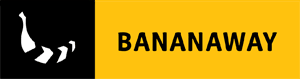 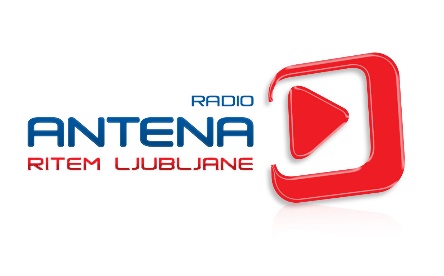 Rekordnih 100 supov na Ljubljanici za čistejšo reko! Si navdušen supar/suparka in se ti zdi ohranjanje čistega okolja izjemno pomembno? Pridruži se nam na najbolj množičnem okoljevarstvenem supanju v Sloveniji! Se nas lahko zbere več kot 100?Na koledarju si zabeleži nedeljo, 9. junija 2019 (za primer slabega vremena smo rezervirali še 8.9. in 17.6.2019), ko se bomo na Špici v Ljubljani zbrali vsi suparji, ki se nas dotaknejo onesnažene reke, jezera in morja. Poleg posebnega doživetja, ogleda središča Ljubljane iz vodne gladine, bomo skupaj poskrbeli za čistejšo Ljubljanico! Med suparje bomo razdelili razgradljive vrečke, supanje združili s čiščenjem nabrežja Ljubljanice in širili ozaveščanje, da lahko sami veliko pripomoremo k temu, da so naše vode bolj čiste. Bi se nam pridružil/a, vendar nimaš svoje sup opreme? Ekipa Bananaway bo priskočila na pomoč, saj bo brezplačno posodila 20 kosov sup opreme (SUP, veslo, varnostno vrvico). Vse kar moraš narediti je to, da ob prijavi na dogodek označiš, da nimaš lastne opreme in da imaš vsaj malo izkušenj s supanjem. V kolikor jih nimaš, ti svetujemo, da se Bananaway ekipi pridružiš na enem od sup izletov po celi Sloveniji, da osvojiš tiste potrebne osnove.Po supanju na piknik!Po supanju z namenom te Špica pričaka s kupončkom za brezplačno osvežilno pijačo ter ob kateri se druženje nadaljuje v družbi DJ-ja Radia Antena! Radio Antena bo na Špico pripeljal svoj mobilni studio, iz katerega se bo javljala ekipa v živo. Kakšno »pametno« lahko poveš tudi ti!Podroben program8.30 – 10.00 čiščenje reke Ljubljanica za tiste, ki to želijo pred dogodkom8.30 – 10.00 suparji se zberejo na Špici in pripravijo svoje sup deske10.00 – 10.30 suparji se odpravijo na vodo in se malo ogrejejo10.30 ŠTART OKOLJEVARSTVENEGA SUPANJA (supamo do Zmajskega mostu in nazaj)12.00 – druženjeDogodek organizira Radio Antena v sodelovanju z ekipo SUP inštruktorjev Bananaway, Mestno občino Ljubljana, Zeleno prestolnico Evrope, podjetjem SNAGA in Vodovod Kanalizacija. Udeležba na dogodku na lastno odgovornost.Prijava je obvezna!Pomagaj nam postaviti rekord in postani del največje ekipe suparjev, ki bo po Ljubljanici veslala z dobrim namenom! Prijave se bodo zbirale na spletnem mestu www.bananaway.si, odprte pa bodo v kratkem.  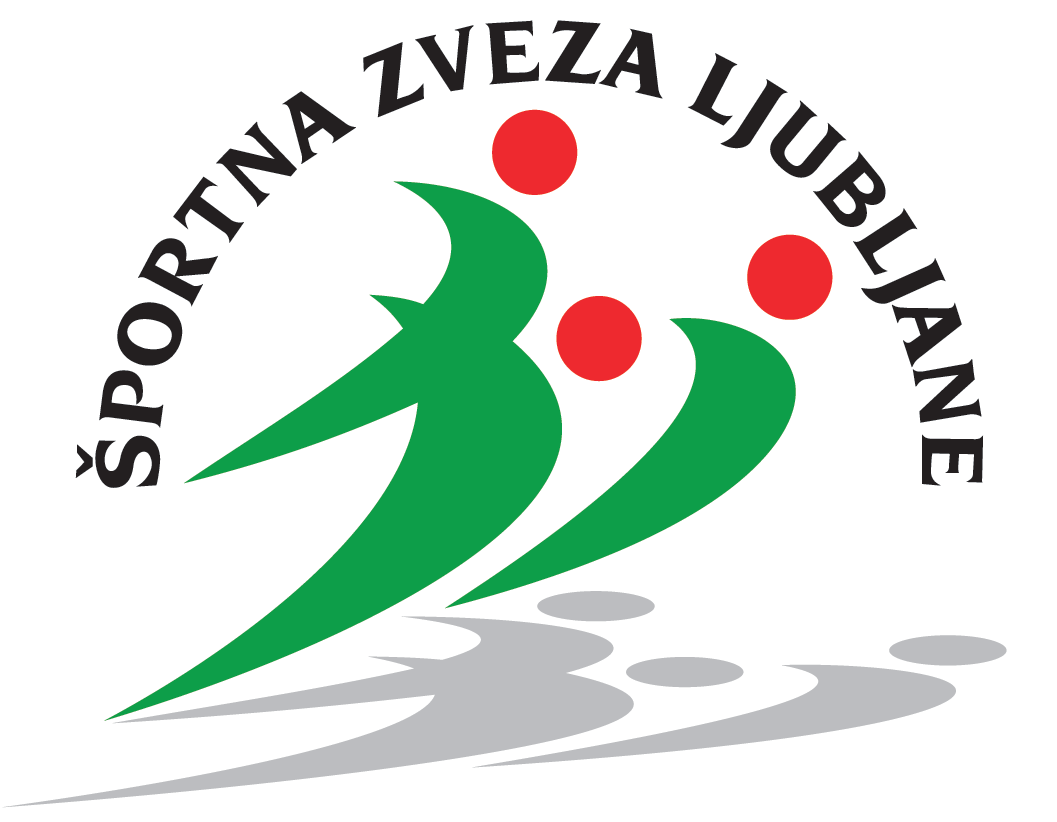 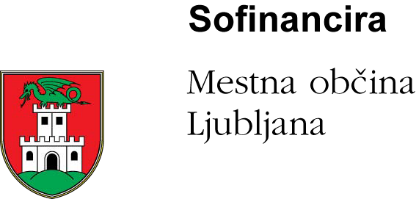 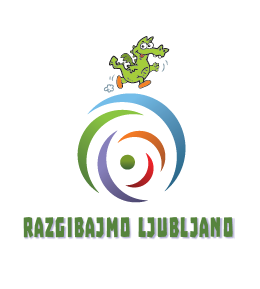 